                                                     16 лютого                                               ДЕНЬ   ЄДНАННЯДо твого серця ніжно притулюсь,Бо ти у мене одна, єдина!За тебе Богу щиро помолюсь,Моя любов,моя країно! 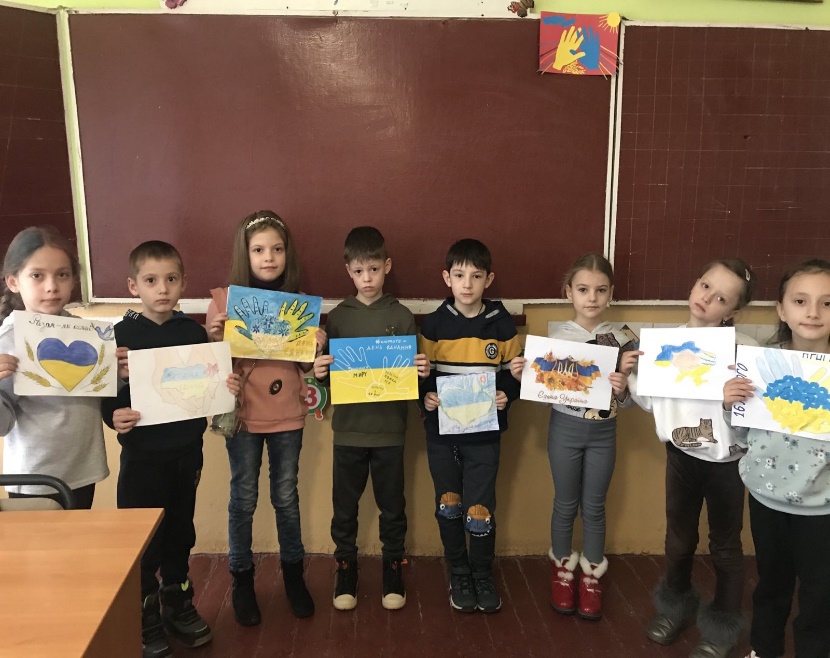 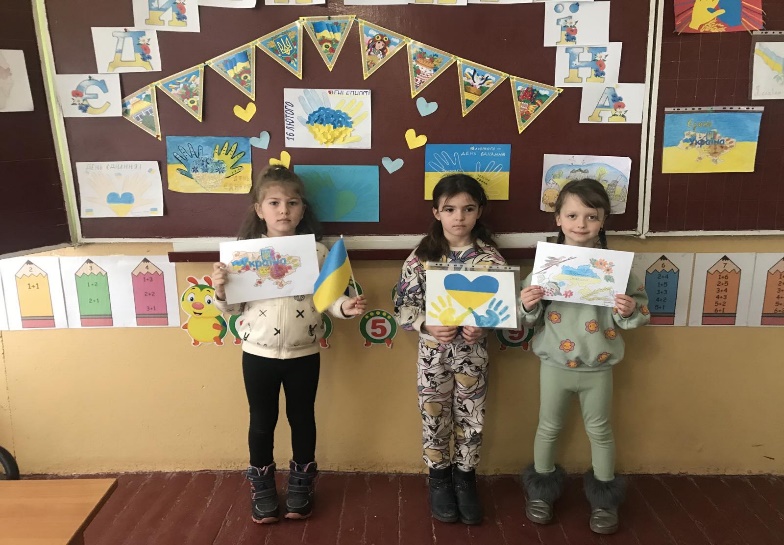 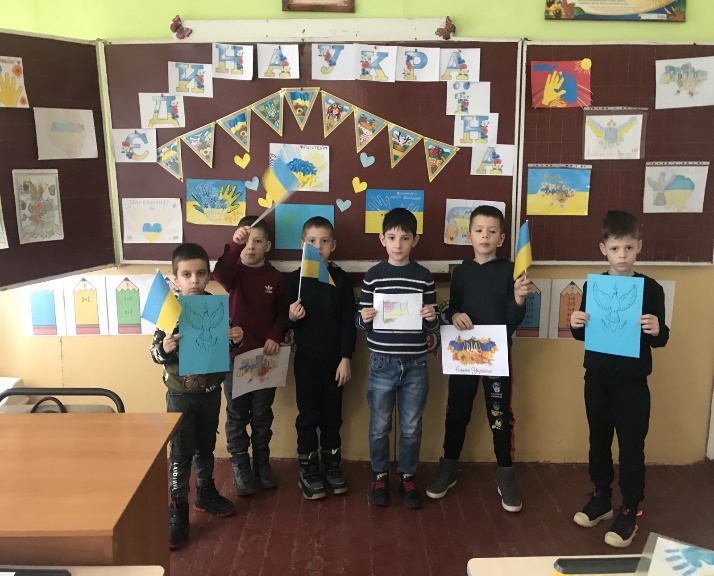 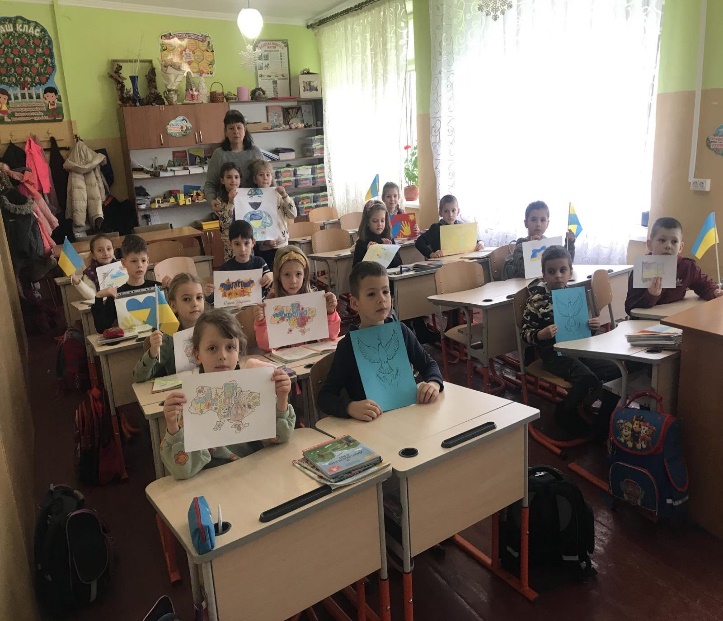 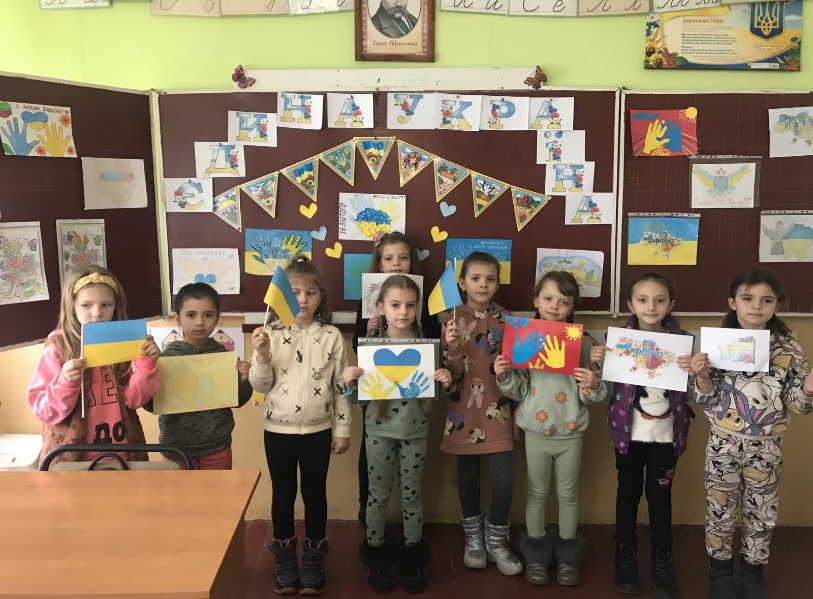 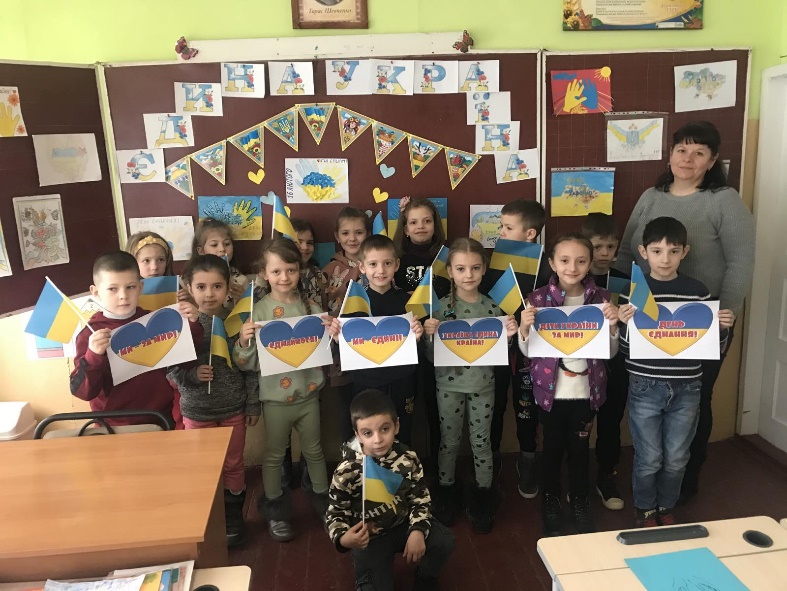 